โครงการส่งเสริมเกษตรปลอดภัยไร้สารเคมี ตำบลโพนทองวัตถุประสงค์1. เพื่อให้ประชาชนในชุมชนตำบลโพนทอง มีความรู้ ความเข้าใจ และตระหนักถึงผลที่มีต่อสุขภาพ ในการบริโภคอาหารที่ใช้สารเคมี2.เพื่อส่งเสริมให้เกษตรในชุมชนตำบลโพนทองได้มีพฤติกรรม ลดการใช้สารเคมีในการปลูกพืชผักเพื่อสร้างอาหารที่ปลอดสารพิษ3.เพื่อส่งเสริมให้ประชาชนในชุมชนตำบลโพนทอง มีแปลงผักปลอดสารสาธิต ให้ประชาชนได้นำไปปรับหรือประยุกต์ใช้ในการปลูกผักกินเอง เพื่อสุขภาพที่สมบูรณ์แข็งแรงกลุ่มเป้าหมายประชาชนทั่วไปที่เสี่ยงต่อการใช้สารเคมีทำการเกษตรระยะเวลาและสถานที่ดำเนินการตุลาคม 2557 – กันยายน 2558ณ ห้องประชุมองค์การบริหารส่วนตำบลโพนทอง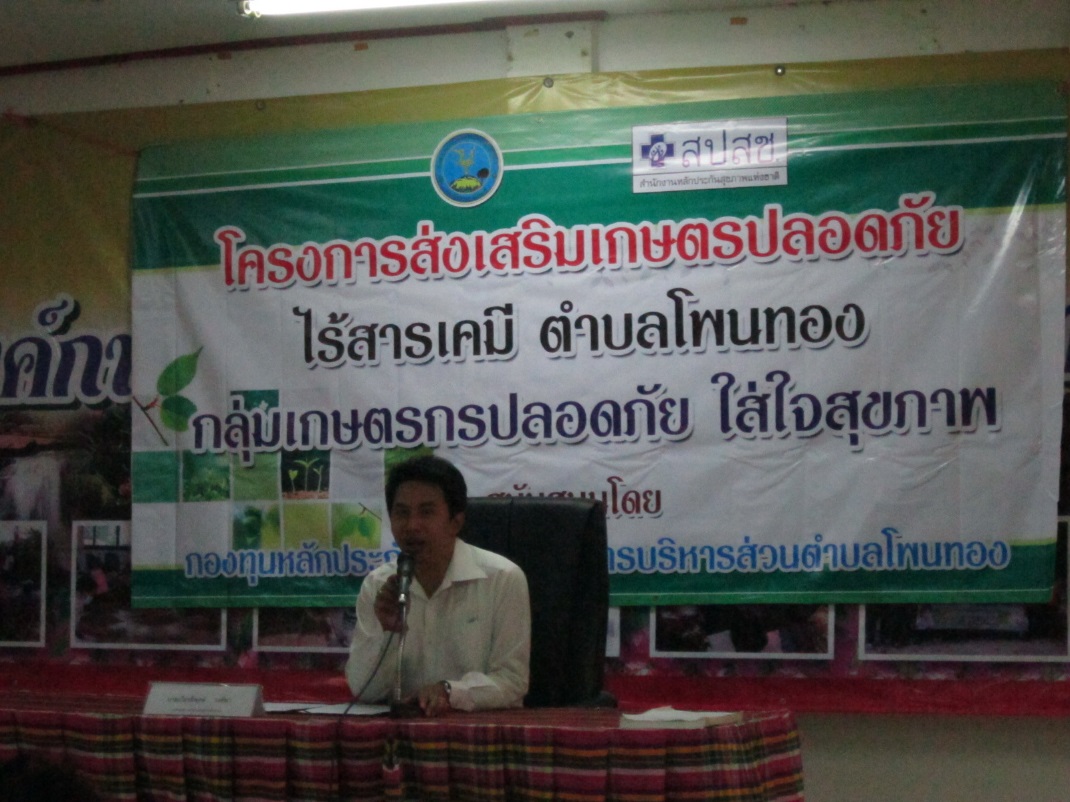 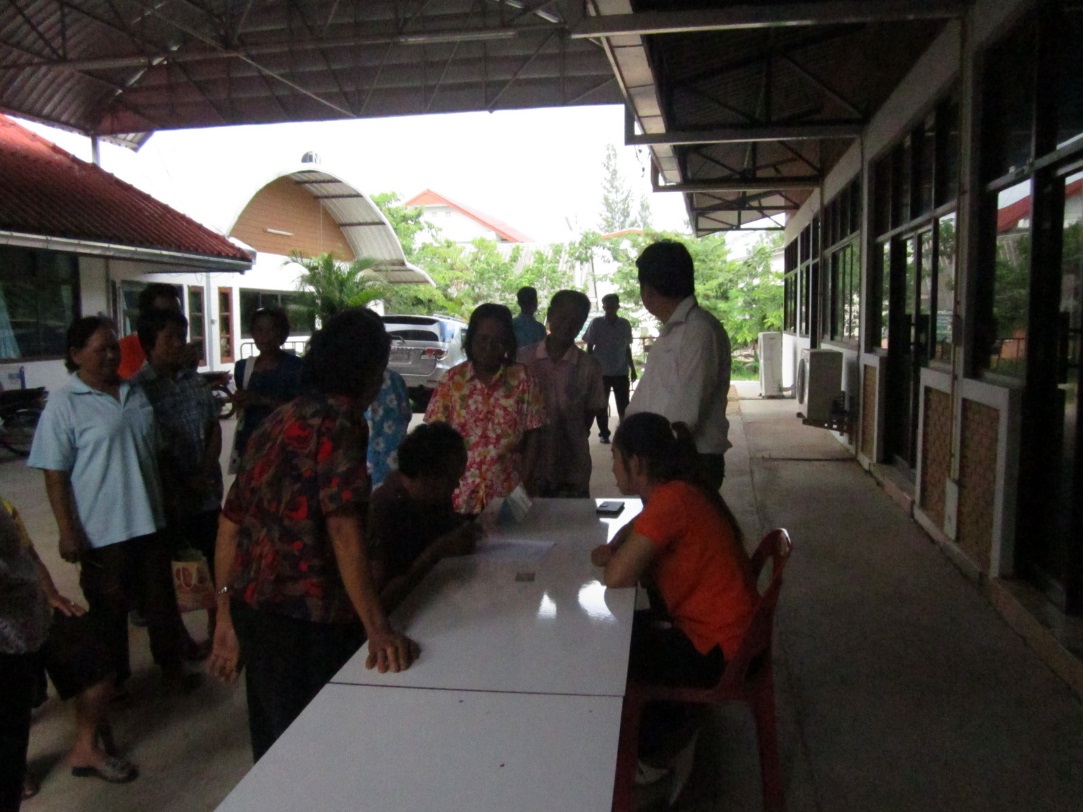 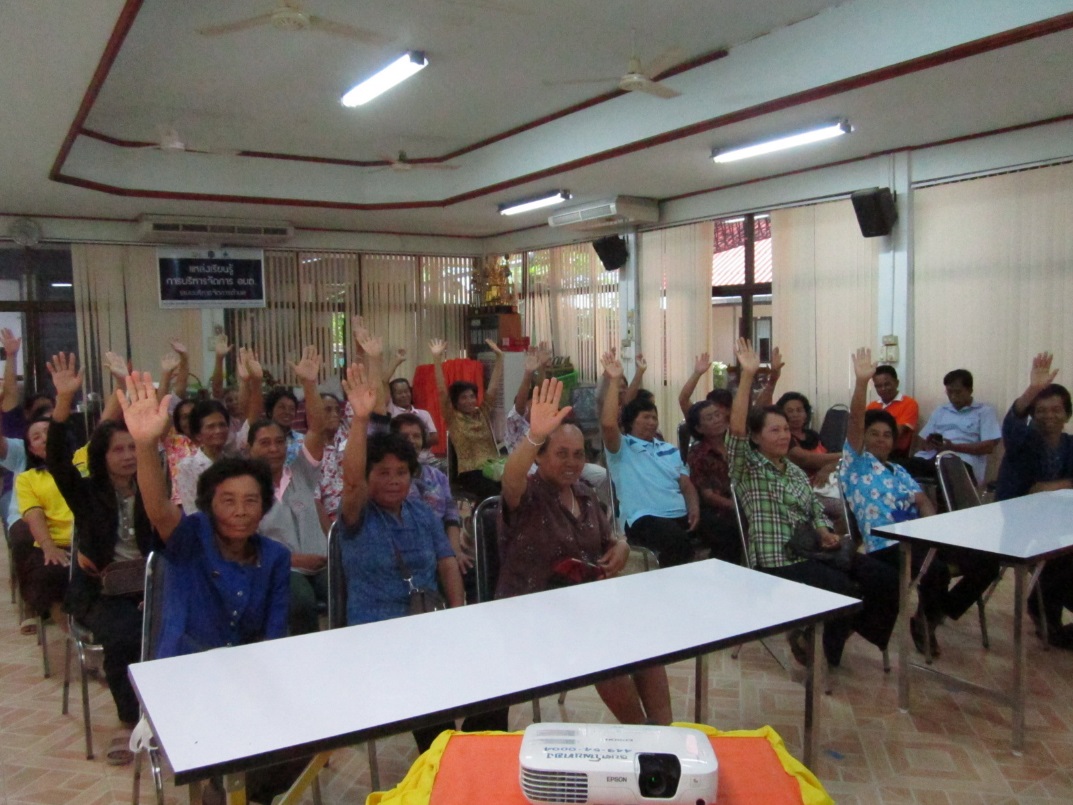 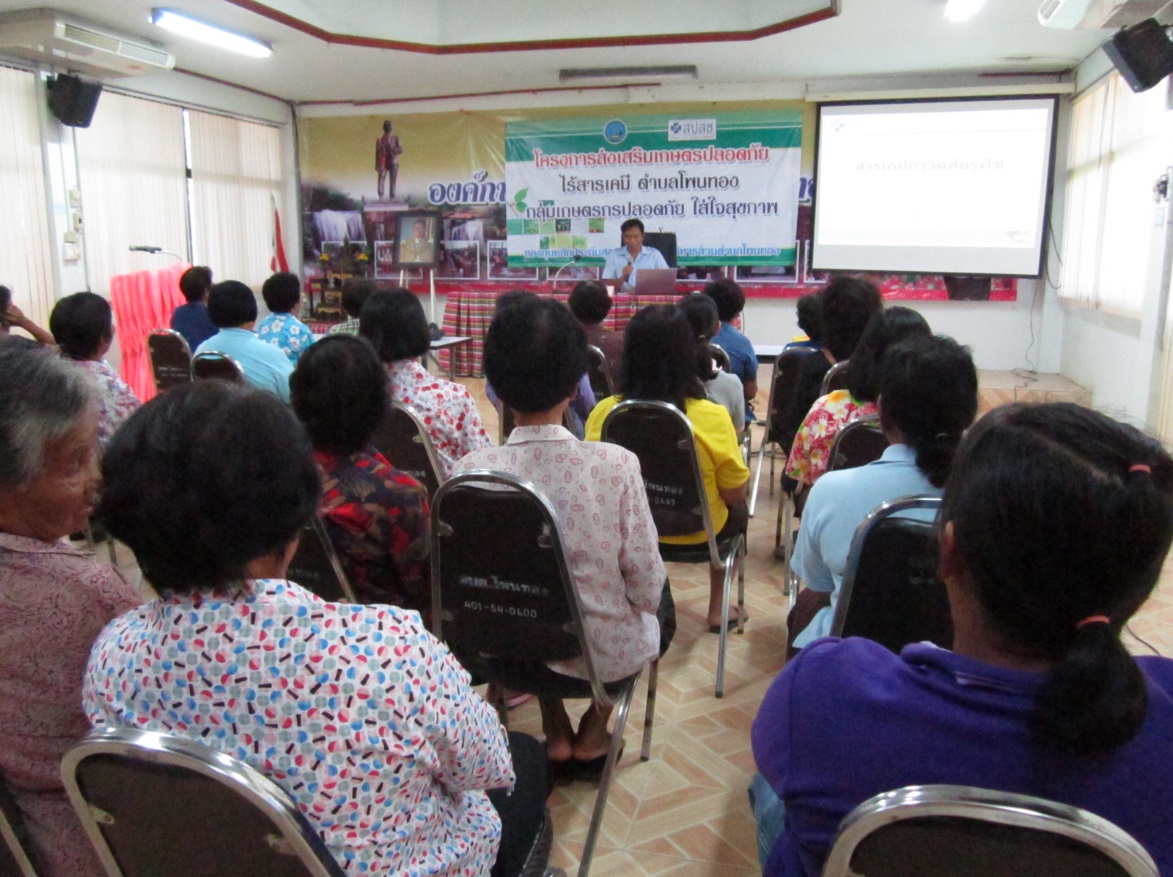 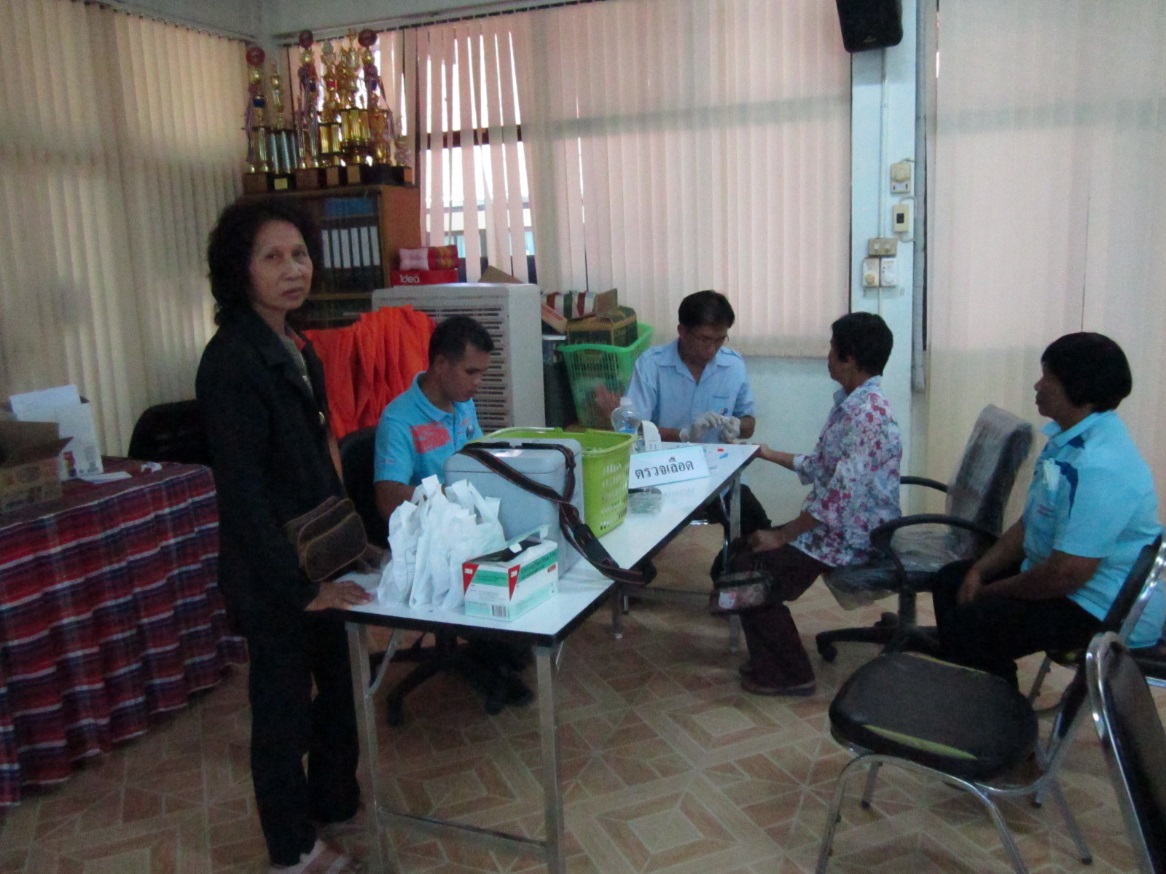 